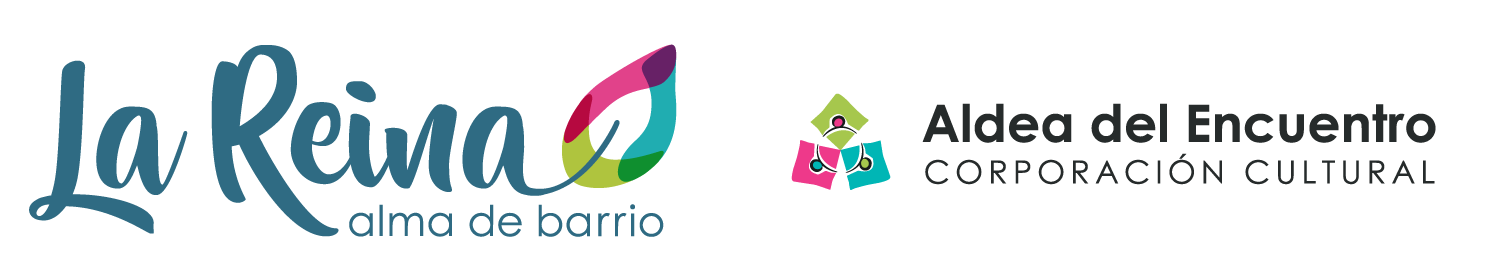 FICHA DE POSTULACIÓN15 Becas Formación de Técnicas AéreasIMPORTANTE!!!
Cuando completes la ficha debes mandarla al correo info@aldeaencuentro.cl junto al archivo solicitado, antes del 22 DE MARZO DE 2017.Nombre y apellidos: su nombre completoFecha de nacimiento: dd/mm/aaaaDirección completa dónde vive:Debe adjuntar un certificado de residencia emitido por su junta de vecinos.Tiempo que lleva viviendo en la comuna de La Reina: x tiempoTeléfono de su casa: será confirmadoTeléfono celular: será confirmadoEmail: será confirmadoRESPONDA LAS SIGUINES PREGUNTAS:Describa para qué quiere realizar este Proceso Formativo en relación a su proyecto de vida personal, cuál es su relación con el deporte y/o artes escénicas, y explíquenos porqué debiéramos darle la beca a usted:¿Está consciente de que si usted es seleccionado/a, deberá asumir un compromiso de esfuerzo y disposición para realizar un importante trabajo personal y de equipo?¿Sus horarios le permitirán asistir todo el año los días lunes, miércoles y viernes de 18:00 a 22:00 hrs.?